PATVIRTINTALietuvos vaikų ir Jaunimo centro direktoriaus 2016 m. kovo 31 d.įsakymu Nr. V-78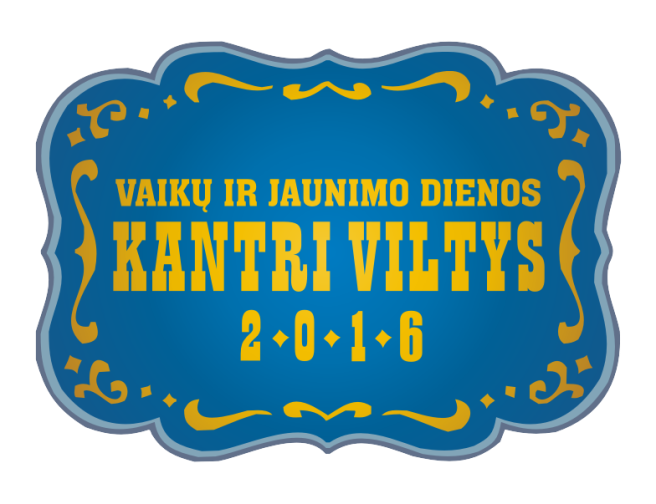            Tarptautinio kantri muzikos festivalio„VISAGINO COUNTRY 2016”Vaikų ir jaunimo dienos „KANTRI VILTYS 2016”NUOSTATAII. TIKSLAISudaryti sąlygas vaikų ir jaunimo saviraiškai, patirties pasidalinimui bei kūrybiniam dialogui.Skatinti vaikų ir jaunimo bendravimą ir bendradarbiavimą per kūrybinę veiklą.Populiarinti šalies vaikų ir jaunimo tarpe kantri muzikos žanrą.II. DATA IR VIETAVaikų ir jaunimo dienos „KANTRI VILTYS 2016”KONCERTAI2016 m. rugpjūčio 19-20 d. VisaginasIII. DALYVIAIŠalies vaikų ir jaunimo kolektyvai: muzikinės studijos, vokaliniai kolektyvai, grupės, solistai, instrumentiniai ansambliai, šokių kolektyvai, atliekantys kantri žanro muziką. Amžiaus grupės:I amžiaus grupė (6-9 m.)II amžiaus grupė (10-13 m.)III amžiaus grupė (14-18 m.)IV amžiaus grupė (18-20 m.)IV. PASIRODYMO PROGRAMAPasirodymo trukmė iki 10 minučių.Pasirodymo programos kategorija: 2 kantri žanro dainas (atliekama pagal instrumentinį pritarimą arba muzikinę fonogramą, „gyvai“ dainuojant tik vokalines partijas ir grojant instrumentinius solo).2 kantri žanro šokiai (atliekama pagal instrumentinį pritarimą arba muzikinę fonogramą).2 kantri žanro instrumentiniai  kūriniai, pasirinkti  paties kolektyvo. Vaikų ir jaunimo dienos „KANTRI VILTYS 2016” koncertų  metu vokaliniams kolektyvams draudžiama naudoti pilną (+) fonogramą.  V. DALYVAVIMO FESTIVALYJE TVARKAParaiškas dėl dalyvavimo renginio atrankoje (priedas Nr. 1), spalvotą kolektyvo nuotrauką (10x15 cm, 300dpi raiška) privalo atsiųsti ne vėliau kaip iki 2016 m. Birželio 15d.  loretas@zebra.lt ir pasitikslinti ar organizatoriai juos gavo.Gavę Jūsų paraišką, organizatoriai išsiunčia kvietimus ir smulkesnę informaciją apie Vaikų ir jaunimo dienos „KANTRI VILTYS 2016” rengiamų koncertų eigą.DALYVIO MOKESTIS Dalyvio mokestis - vienam kolektyvo nariui 6 eur. Dalyvio mokestis solistui- 15 eur.Dalyvio mokestį reikia sumokėti pavedimu iki 2016 m. Birželio 20 d.: Lietuvos vaikų ir jaunimo centras Įmonės kodas 190996278 Sąskaitos Nr. LT80 7044 0600 0090 8033 AB SEB bankas banko kodas 70440 mokėjimo paskirtis: Dalyvio mokestis už dalyvavimą projekte ,,Kantri viltys-2016“ nurodant „kolektyvo pavadinimą“.Pastaba: Kelionės, nakvynės ir maitinimo išlaidas apmoka patys projekto dalyviai. VI. APDOVANOJIMAIProjekto dalyviai apdovanojami diplomais, atminimo dovanomis, rėmėjų prizais.VII. PROJEKTO ORGANIZATORIŲ TEISĖSRenginio-konkurso organizatoriai įgyja visas radijo ir TV transliacijų bei retratransliacijų teises projekto metu bei po jo.Organizatoriai turi teisę pašalinti iš renginio-konkurso kolektyvus ir atlikėjus, kurie nesilaiko renginio nuostatų, repeticijų ir koncertų tvarkaraščio, neatitinka kantri muzikos žanro. Renginio-konkurso organizatoriai įgyja visas (garso, vaizdo) platinimo teises. VIII. ORGANIZATORIUSLietuvos vaikų ir jaunimo centro popmuzikos studija „Re-Mi-Do“, studijos vadovė  Loreta StasytytėKonstitucijos pr. 25, LT-08105 Vilnius; Tel. mob. ( +370) 699 31412; faks. (8 5) 272 56 51, el. p. loretas@zebra.lt .IV. PROJEKTO PARTNERIAI„Kantri viltys 2016“ Garbės prezidentė Elena Čekienė, tel. (+370)69847768, el. adresas elena.cekiene@gmail.com Tarptautinio muzikos festivalio „Visagino country“ centras, atsakingas asmuo Anastasija Semenej tel. ( +370) 65256755.  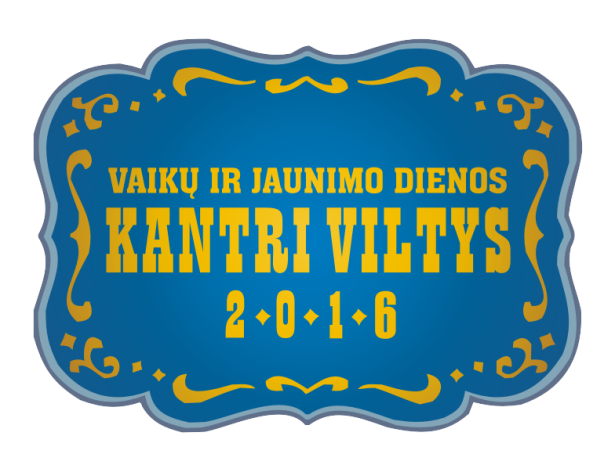 DALYVIO PARAIŠKAMes ..................................................................................................................................(kolektyvo pavadinimas)norime dalyvauti festivalyje-konkurse, KANTRI VILTYS 2016kuris vyks 2016 m. Rugpjūčio 19-20 d., VisagineAmžiaus grupė:                           		Kolektyvo narių kaičius:Pasirodymo kategorijaAdresas susirašinėti....................................................................................................................................................................................................................................................Telefonas..................................., faksas................................ el. p. .................................Su renginio nuostatais susipažinome ir jų laikysimės.Kolektyvo narių (atlikėjų) rašytinis sutikimas įrašinėti kolektyvo programą gautas.Paraišką tvirtina kolektyvo vadovas. Mes sutinkame atvykti į renginį mūsų kolektyvo lėšomis ir renginio metu atlikti  neilgesnę kaip 10 min. programą (gyvas atlikimas).Vardas..............................................Pavardė............................................                            Namų tel. ....................................Adresas............................................                            Faksas..........................................Data.................................................                            Vadovo parašas...........................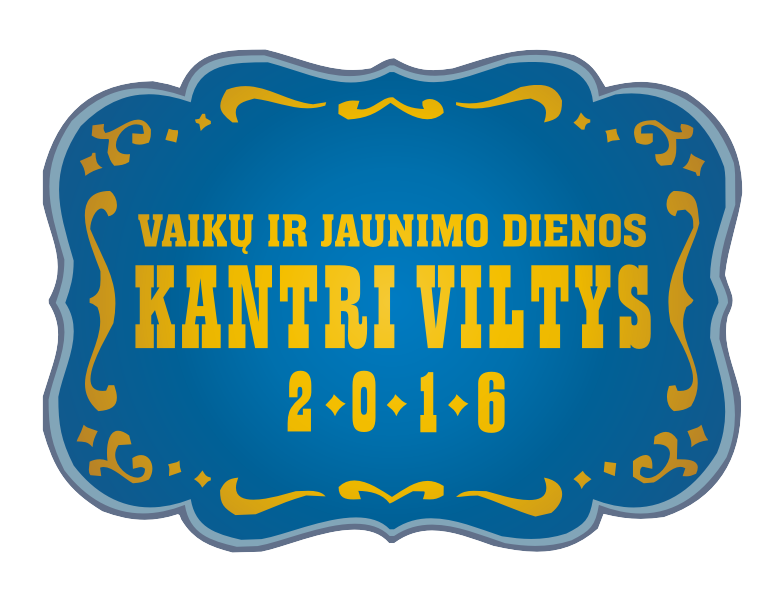 2 PRIEDASAKREDITACIJOS ANKETA..……………………………………………………………………………………………………………………..Kolektyvo pavadinimasKolektyvo vadovaiKolektyvas įkurtas (nurodyti įkūrimo metus)Atstovaujame (nurodyti miestą, instituciją)Kolektyvo vadovai6-9 metų                                                                mergaičių, merginų10-13 metų                            berniukų, vaikinų14-18 metų Daina (pavadinimas, ŠokisInstrumentinis kūrinys1.2.1.2.1.2.Eil. Nr.Atlikėjo vardas, pavardėGimimo metaiAdresasEil. Nr.Vardas, pavardėEl. paštas susirašinėjimuiDarbo tel.Namų adresas ir namų tel.